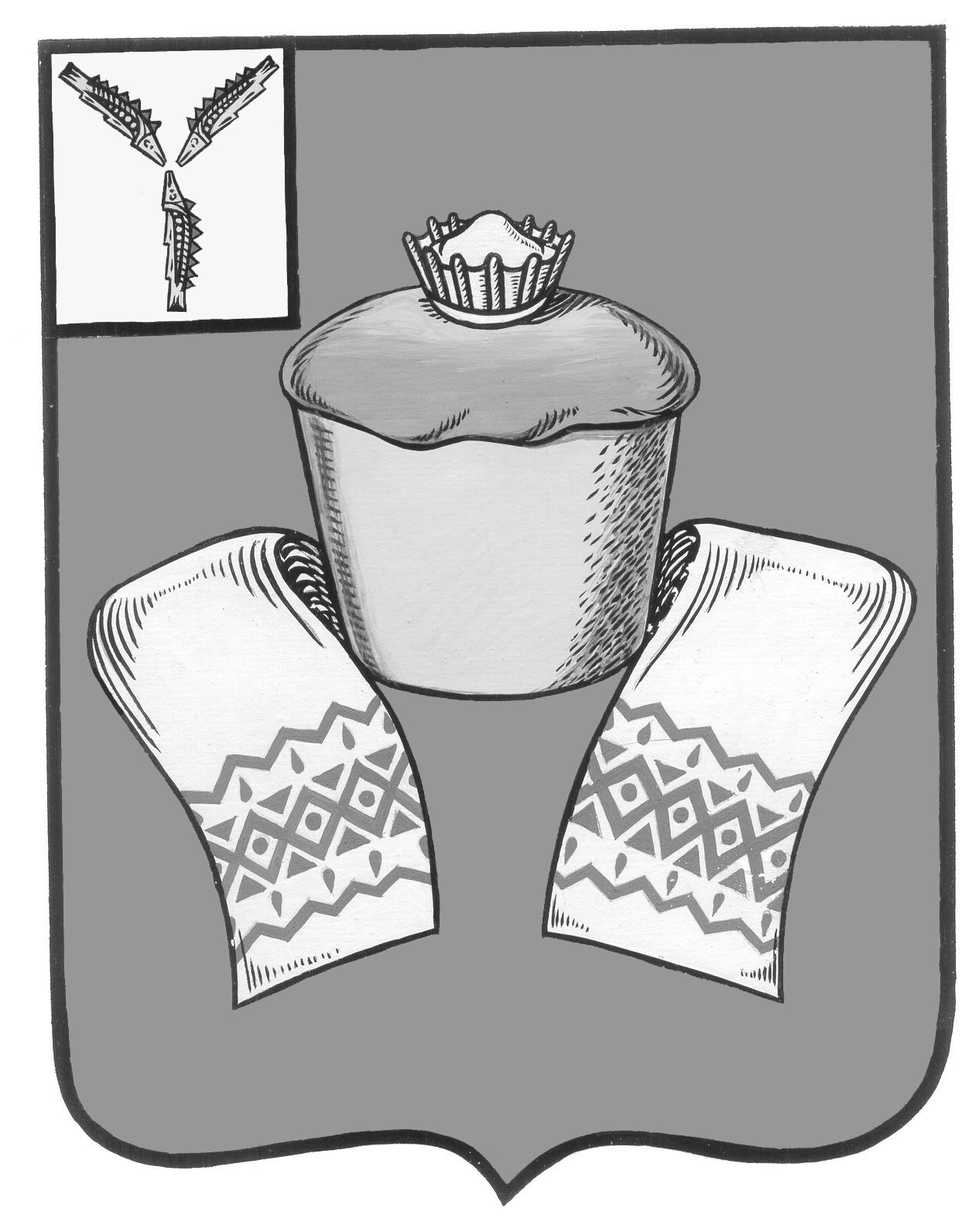 МУНИЦИПАЛЬНОЕ СОБРАНИЕФЕДОРОВСКОГО МУНИЦИПАЛЬНОГО  РАЙОНАСАРАТОВСКОЙ ОБЛАСТИГлаве Долинского муниципального образованияФедоровского муниципального районаСорокиной Е.А.ПРЕДСТАВЛЕНИЕ В соответствии c Положением о Контрольно-счетной комиссии Федоровского муниципального  района,  планом проведения контрольных и экспертно-аналитических  мероприятий в учреждениях Федоровского муниципального района на 1 полугодие 2018 года, утвержденное постановлением контрольно-счетной комиссии Федоровского муниципального района от 14.12.2017г №2-п, решением Муниципального Собрания Федоровского муниципального района от 31.01.2018 г. №206 «Поручение о проведении проверки» проведено плановое контрольное мероприятие по контролю за исполнением бюджета Долинского муниципального образования .В ходе контрольного мероприятия выявлено:- структура администрации не утверждена Советом Долинского муниципального образования;- редакция Регламента Совета, утвержденного решением Совета Долинского муниципального образования Федоровского МР от 21.10.2005г №4.  МО не актуальна (не соответствует №131-ФЗ от 06.10.2003г);-   отсутствует порядок составления, утверждения и ведения бюджетных смет;- не проводятся публичные слушания по утверждению отчета об исполнении бюджета;-  не проводятся публичные слушания по обсуждению проекта бюджета;-  нарушается порядок  внесения изменений и исполнения муниципальных программ;- отсутствует орган осуществления внешнего финансового контроля.С учетом изложенного Вам предлагается принять меры по устранению выявленных недостатков.На основании решения Муниципального Собрания  от 25.10.2016 № 20 "Об утверждении Положения о контрольно-счётной комиссии Федоровского муниципального района Саратовской области» о результатах рассмотрения настоящего представления и принятых мерах необходимо проинформировать контрольно-счётную комиссию Федоровского муниципального района в срок до  20 апреля  2018 года.Председатель контрольно-счётной комиссии Федоровского МР                                                                           Костомясов А.П. Исп. Федорова Е.К.Тел 8(84565) 5-00-38 доб 209						                                                                          	  №На 	 отул. Центральная, 55,  р.п. Мокроус, Саратовская область, 413410Тел:   (845-65) 5-12-62Факс: (845-65) 5-00-38